ZAVOD ZA JAVNO ZDRAVSTVO «SVETI ROK»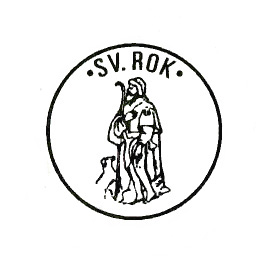 VIROVITIČKO-PODRAVSKE ŽUPANIJELj. Gaja 21, Virovitica; Tel./fax: 033/727-031, 781-401    www.zzjzvpz.hr, e-mail: zzjzvpz-uprava@zzjzvpz.hr		MB 1080300  OIB  76860791838URBROJ:2189-47-01-20-671U Virovitici, 18. prosinca 2020. godineOBRAZLOŽENJE FINANCIJSKOG PLANAZA 2021. GODINU I PROJEKCIJA ZA 2022. I 2023. GODINUVirovitica, prosinac 2020. godineObrazloženje Prijedloga Financijskog planaZavoda za javno zdravstvo Sveti Rok Virovitičko-podravske županijeza 2021. i projekcija za 2022. i 2023. godinuI. Uvod – sažetak djelokruga radaZavod za javno zdravstvo Sveti Rok Virovitičko-podravske županije (u daljnjem tekstu: Zavod) je zdravstvena ustanova za obavljanje preventivne primarne i specijalističko-dijagnostičke javnozdravstvene djelatnosti.  Zavod svoje aktivnosti provodi kroz organizirano promicanje zdravlja, epidemiologiju, mikrobiologiju, javno zdravstvo, školsku medicinu, zdravstvenu ekologiju, zaštitu mentalnog zdravlja i prevenciju ovisnosti.Za obavljanje i financiranje javnozdravstvenih aktivnosti Zavod sklapa ugovore s Hrvatskim zavodom za zdravstveno osiguranje (u daljnjem tekstu: HZZO), Ministarstvom zdravstva (u daljnjem tekstu:MZ), županijom, gradovima, općinama i drugim poslovnim subjektima.Za financiranje jednog dijela rashoda vezanih za provođenje primarne zdravstvene zaštite, koja uključuje epidemiologiju zaraznih bolesti te kroničnih nezaraznih bolesti (glavarina za 2 tima), školske i adolescentne medicine (iznos sredstava se određuje prema broju djece), zdravstvenu zaštitu mentalnog zdravlja i prevenciju ovisnosti (glavarina za pola tima) te dijela specijalističko-dijagnostičke zdravstvene zaštite (utvrđena cijena za pojedinu uslugu) Zavod sklapa ugovor s HZZO-om. Broj timova, njihov stručni sastav i financijska sredstva utvrđena su određenim zakonskim propisima. Preostali dio rashoda, koji skoro u cijelosti obuhvaća provođenje aktivnosti zdravstvene ekologije i rashoda za upravljanje, administrativne poslove i poslove održavanja te jednog dijela direktnih materijalnih troškova i svih indirektnih troškova za aktivnosti ugovorene s HZZO-om, Zavod podmiruje iz vlastitih prihoda pružanjem usluga poslovnim subjektima sukladno važećoj zakonskoj regulativi.Pri Zavodu djeluju i ispostave u Pitomači, Slatini i Orahovici, koje nemaju status podružnice.II. Obrazloženje programa, aktivnosti i projekataNaziv programa: Provođenje preventivne zdravstvene zaštite pučanstva u Virovitičko                            podravskoj županijiProgram će se provoditi kroz slijedeće aktivnosti i projekte:Aktivnost: Epidemiologiju zaraznih bolesti te kroničnih nezaraznih bolestiAktivnost: Školska i adolescentna medicinaAktivnost: Zdravstvena zaštita mentalnog zdravlja i prevencije ovisnostiAktivnost: Javno zdravstvoAktivnost: Zdravstvena ekologijaAktivnost: Specijalističko-dijagnostička zdravstvena zaštita (mikrobiologija)Aktivnost: Uprava s administrativno-tehničkim osobljemZakonska osnovaProvođenje Programa u skladu je s zakonskom regulativom:Zakonom o zdravstvenoj zaštiti, Zakonom o obveznom zdravstvenom osiguranju, Zakonom o kvaliteti zdravstvene zaštite i socijalne skrbi, Nacionalnom strategijom razvoja zdravstva 2012.-2020., Planom i programom mjera zdravstvene zaštite iz obveznog zdravstvenog osiguranja te specifičnim zakonima, pravilnicima i ostalim dokumentima koji definiraju navedene aktivnosti unutar Programa kao i Planom rada Zavoda za javno zdravstvo Sveti Rok Virovitičko-podravske županije za 2021. godinu. Glavni cilj je očuvanje i unapređenje zdravlja te sprječavanje i rano otkrivanje bolesti.Specifični ciljevi su:promicanje zdravlja i prevencija bolestirano otkrivanje i sprečavanje širenja zaraznih bolestirano otkrivanje nezaraznih bolestiunapređenje i zaštita duševnog stanjapraćenje zdravstvenog stanja i unapređenje zdravlja djece i mladežiunapređenje zdravlja starijihosiguranje brze i pouzdane etiološke dijagnostike infekcijapraćenje stanja i osiguravanje zdravog okolišauvođenje i osiguranje sustava kvalitetepotpuna informatizacija djelatnosti Zavodatrajno stručno usavršavanje zaposlenikapoticanje znanstveno-istraživačkog radaIshodište i pokazatelji na kojima se zasnivaju izračuni i ocjene potrebnih sredstava za provođenje redovne djelatnosti ZavodaUkupni predviđeni prihodi i primici za obavljanje redovne djelatnosti Zavoda u 2021. godini iznose 10.703.180,00 kn, od čega dva najveća dijela čine vlastiti prihodi odnosno prihodi od pruženih usluga u iznosu od 3.421.200,00 kn i prihodi od HZZO-a na temelju ugovornih obveza u iznosu od 5.070.000,00 kn. Zavod također ostvaruje prihode i iz nadležnog proračuna i to 1.770.255,00 kn decentraliziranih sredstava, gdje je 860.000,00 kn namijenjeno za otplatu kredita,  860.000,00 kn za kupnju PCR uređaja za detekciju virusa COVID 19, 50.255,00 kn za nabavu nefinancijske imovine i 30.000,00 kn za prevenciju ovisnosti.Od proračuna koji nam nisu nadležni planirano je 391.725,00 kn (projekt Ministarstva zdravstva i tekuće pomoći temeljem prijenosa EU sredstava). U projekciji za 2022. planirano je ostvariti ukupno 10.081.200,00 kn prihoda poslovanja, iz vlastitih prihoda 3.400.000,00 kn, od prihoda iz nadležnog proračuna i HZZO-a  5.820.000,00 kn i iz ostalih izvora 861.200,00 kn. Za 2023. planirano 10.061.200,00 kn, iz vlastitih prihoda 3.400.000,00 kn, iz nadležnog proračuna i HZZO-a  5.800.000,00 kn te iz ostalih izvora 861.200,00 kn. Financiranje prema izvorima financiranjaAktivnosti Zavoda se financiraju iz pet (5) izvora financiranja:431 - Prihodi za posebne namjene – HZZO112 - Opći prihodi i primici – JLPRS521 i 522 - Pomoći (MZ i EU)311 - Vlastiti prihodi711 - Prihodi od prodaje ili zamjene nef.im. i naknade s naslova osiguranjaRashodi za zaposlene (skupina 31) iznose 6.270.590,00 kn. Navedeni rashodi financirati će se iz Prihoda za posebne namjene u iznosu 3.883.000,00 kn, 64.000,00 kn iz Pomoći i  iz Vlastitih prihoda u iznosu 2.323.590,00. U 2022. god. rashodi su planirani iznosu 6.323.650,00 kn, a u 2023. god. u iznosu 6.373.650,00 kn.Materijalni rashodi (skupina 32) financirati će se većim dijelom od prihoda za posebne namjene (HZZO) i iz Vlastitih prihoda, zatim od prihoda iz nadležnog proračuna, Prihoda od prodaje ili zamjene nef. im. i naknade s naslova osiguranja i iz Pomoći (projekt „Rokovi super junaci protiv pretilosti i projekt koji provodi djelatnost za mentalno zdravlje).Prihodi za posebne namjene - HZZO – 1.187.000,00 kn,Opći prihodi i primici – JLPRS – 33.000,00 kn,Pomoći – 161.000,00 kn,Vlastiti prihodi – 1.661.365,00 kn,Prihodi od prodaje ili zamjene nef.im. i naknade s naslova osiguranja – 20.000,00 kn.Financijski rashodi (skupina 34) financirati će se iz Općih prihoda i primitaka – JLPRS i iz vlastitih prihoda.Opći prihodi i primici – JLPRS – 97.000,00 kn,Vlastiti prihodi – 11.500,00 kn.Rashodi za nabavu proizvedene dugotrajne  imovine (razred 42) financirati će se u 2021. godini iz vlastitih prihoda u iznosu od 233.020,00 kn, iz općih prihoda i primitaka JLPRS 910.255,00 kn i iz Pomoći 166.725,00 kuna.Izdaci za otplatu glavnice primljenih kredita i zajmova (skupina 54) financirati će se iz Općih prihoda i primitaka – JLPRS u iznosu 760.000,00.Redovna djelatnost Zavoda organizirana je kroz provođenje specifičnih aktivnosti unutar slijedećih službi Zavoda:EPIDEMIOLOGIJA ZARAZNIH BOLESTI TE KRONIČNIH NEZARAZNIH BOLESTIOpis aktivnostiEpidemiologija zaraznih bolesti te kroničnih nezaraznih bolesti podrazumijeva kontinuirano provođenje higijensko-epidemioloških mjera s epidemiološkom analizom stanja i po potrebi provođenje protuepidemijskih mjera za sprečavanje i suzbijanje zaraznih bolesti na području Virovitičko-podravske županije, provođenje neobaveznih cijepljenja, nadzor nad provođenjem obveznih cijepljenja i provedbom nadzora mjera dezinfekcije, dezinsekcije i deratizacije, raspodjelu obveznih cjepiva ordinacijama na primarnoj razini zdravstvene zaštite, zdravstvene preglede osoba pod zdravstvenim nadzorom, provođenje zdravstvenog odgoja i pružanje usluge subjektima u poslovanju s hranom prilikom uspostave i primjene samokontrole po načelima HACCP sustava kroz informacije, edukaciju, implementaciju, verifikaciju i laboratorijske analize.Zakonska osnovaUgovor s HZZO-om o provođenju primarne zdravstvene zaštite iz obveznog zdravstvenog osiguranja (2 tima)Zakon o zaštiti pučanstva od zaraznih bolestiPravilnik o načinu provođenja imunizacije, seroprofilakse i kemoprofilakse protiv zaraznih bolestiZakon o hrani Pravilnik o načinu obavljanja zdravstvenih pregleda osoba pod zdravstvenim nadzorom Pravilnik o načinu stjecanja osnovnog znanja o zdravstvenoj ispravnosti namirnica i osobnoj higijeni osoba koje rade u proizvodnji i prometu namirnicaCilj 1. Smanjiti obolijevanje od tuberkuloze pravovremenom epidemiološkom obradom kontakta oboljelihCilj 2. Sprečavanje obolijevanja zdravstvenih radnika od hepatitisa B i ugriženih osoba od bjesnoće Zahvaljujući provođenju preekspozicijskog i  postekspozicijskog cijepljenja nema novooboljelih od hepatitisa B među zdravstvenim radnicima i ostalim grupama koje su pod povećanim rizikom zbog posla kojeg obavljaju.Oboljelih od bjesnoće nema zbog rada antirabične stanice u kojoj se obrađuju svi ugrizi i ozljede od životinja. Svakodnevnom suradnjom s veterinarskim stanicama bjesnoća se drži van urbanih sredina.Cilj 3. Monitoring komaraca – invazivne vrsteNa području Virovitičko-podravske županije tijekom 2020. godine nije se provodio  nacionalni monitoring invazivnih vrsta komaraca iz razloga epidemije COVID 19.Monitoring komaraca je sustavno praćenje komaraca, koje obuhvaća put njihovog širenja, njihovo razmnožavanje i nastanjivanje na odabranim područjima. Praćenjem brojnosti, vrsta i rasprostranjenosti dobivamo rezultate pomoću kojih možemo donositi pravovremene i valjane mjere dezinsekcije, a sve s ciljem smanjenja broja ovih napasnika i vektora zaraznih bolesti.S epidemiološkog gledišta posebno nam je važno pratiti širenje invazivnih vrsta komaraca (kao što su komarci roda Aedes, npr. tigrasti komarac ili Aedes albopictus). Invazivne vrste komaraca su egzotične vrste koje se mogu nastaniti i širiti u našem okružju a imaju štetni utjecaj na ljudsko zdravlje. Urbana području sve više nastanjuju tzv. container-breeding mosquitoes odnosno komarci koji se razmnožavaju u svim vrstama spremnika, poput limenki, kanti ili bačvi, a najbolji je primjer tigrasti komarac.Monitoring se vrši izlaganjem ovipozicijskih lovki (male tamne plastične posude s malom količinom ulivene vode – cca 3 dcl , biološkog insekticida/larvicida te umetnutom lesonitnom pločom), na zaklonjenim mjestima prema protokolu nacionalnog sustava praćenja invazivnih vrsta komaraca, te se vrši od početka lipnja, pa do kraja listopada, kad se zbog hladnog vremena prestaje sa sakupljanjem. Pri odabiru lokacija nastoji se obuhvatiti mjesta intenzivnog zadržavanja teretnih vozila, vulkanizerskih dvorišta, te većih vodenih površina u blizini naselja. Dinamika zamjene lesonitnih daščica je jednom u dva tjedna, te se pločice redovito šalju u službu DDD-a Zavoda za javno zdravstvo Osječko-baranjske županije na determinaciju i identifikaciju. Rezultati identifikacije redovito se šalju Hrvatskom zavodu za javno zdravstvo.Cilj 4. Procijepljenost u Virovitičko-podravskoj županijiProcijepljenost u predškolskoj  dobi u Virovitičko-podravskoj županiji održava se na zavidnoj razini već dugi niz godina. Tijekom 2019. (podatke za 2020. godinu još nemamo budući je još u tijeku cijepljenje) postignuta je slijedeća procijepljenost (%):DiTePer + Polio primo		98,06%DiTePer + Polio revakcinacija I	97,86%DiTePer + Polio revakcinacija II	97,89%DiTe + Polio				99,48%BCG					98,38%Hepatitis B				99,74%MoPaRu primo			96,57%MoPaRu docjepa			97,81%Rezultati su iznad zakonski određenih 95%.Kontinuiranim nadzorom nad provedbom cijepljenja, edukacijom stanovništva te individualnim savjetovanjem osoba koje odbijaju cijepljenje postižu se željeni rezultati.Za 2021. godinu očekuje se da će procijepljenost biti na istoj razini usprkos antivakcinalnom pokretu. Cilj je zadržati razinu procijepljenosti koja je iznad prosjeka za RH jer time onemogućujemo pojavu epidemija bolesti protiv kojih se cijepi.Djelatnost za Epidemiologiju je nositelj projekta „Rokovi super junaci protiv pretilosti“ financiran iz europskog socijalnog fonda u iznosu 500.000,00 kuna. Iznos od 200.000,00 kn smo dobili kao predujam u 2019. Godini, ostatak sredstava dobiti ćemo u 2020. godini i 2021. godini. Cilj projekta je promicati zdravi način života utjecajem na životni stil i prehrambene navike djece, mladih i građana VPŽ radi prevencije vaskularnih i drugih kroničnih oboljenja. Svrha je projekta educirati djecu i mlade o opasnostima i posljedicama pretilosti za zdravlje.Procjena nositelja je da je 30% djece pretilo ili s povećanom tjelesnom težinom. Ciljne grupe su: pretila djeca od 7-15 godina i njihovi roditelji. Projektni rezultati doprinijeti će prevenciji vaskularnih bolesti i promociji zdravlja podizanjem svijesti, znanja i vještina sudionika projekta.ŠKOLSKA I ADOLESCENTNA MEDICINAOpis aktivnostiŠkolska i adolescentna medicina podrazumijeva:provođenje obveznih cijepljenja učenika osnovnih i srednjih škola te studenata sukladno Provedbenom programu obveznog cijepljenja u Hrvatskoj obavljanje sistematskih i kontrolnih pregleda prije upisa u 1. razred osnovne škole, u 5. i 8. razredu osnovne škole, 1. razredu srednje škole i na 1. godini studija, obavljanje probira u 3. i 6. razredu osnovne škole praćenjem rasta i razvoja te pregleda vida i vida na boje odnosno kralježnice i stopalaprovođenje zdravstvenog odgoja prema definiranim temama (npr. zdrava prehrana, pubertet i higijena, prevencija ovisnosti, spolno prenosive bolesti, sprječavanje nasilja,…),rad u savjetovalištu (problemi vezani za učenje, kronične bolesti, reproduktivno zdravlje, mentalno zdravlje i rizična ponašanja) i povjerenstvima.Zakonska osnovaUgovor s HZZO-om o provođenju primarne zdravstvene zaštite iz obveznog zdravstvenog osiguranja (2 tima). U 2020. godini doktorica koja je bila na specijalizaciji se vratila tako u 2021. godini imamo dva tima školske medicine.Provedbeni program obveznog cijepljenja u Hrvatskoj za 2021. godini Zakon o odgoju i obrazovanju u osnovnoj i srednjoj školiZakon o zaštiti pučanstva od zaraznih bolestiPravilnik o zdravstvenoj knjižici od rođenja do punoljetnostiNacionalna strategija za sprječavanje štetne uporabe alkohola i alkoholom uzrokovanih poremećaja Nacionalna strategija zaštite mentalnog zdravlja Akcijski plan za jačanje nadzora nad duhanom JAVNO ZDRAVSTVENA ZAŠTITA I ZAŠTITA MENTALNOG ZDRAVLJA,PREVENCIJE I IZVANBOLNIČKOG LIJEČENJA OVISNOSTIOpis aktivnostiJavno zdravstvena zaštita podrazumijeva praćenje i ocjenu zdravstvenog stanja stanovništva i identifikaciju zdravstvenih problema i opasnosti za zdravlje stanovništva na području Virovitičko-podravske županije, prevenciju i rano otkrivanje raka u skladu s Nacionalnim programima, promicanje zdravlja i zaštitu mentalnog zdravlja s prevencijom ovisnosti.Javno zdravstvena djelatnost prikuplja, kontrolira i analizira statistička izvješća iz područja zdravstva, uključujući bolesti ovisnosti na svom području za potrebe Hrvatskog zavoda za javno zdravstvo. Dostavlja mjesečna i godišnja izvješća o radu na suzbijanju ovisnosti HZJZ-u, HZZO-u i MZ. Također sudjeluje u planiranju, predlaganju i provođenju mjera sprečavanja, ranog otkrivanja i suzbijanja kroničnih masovnih bolesti uključujući i bolesti ovisnosti.U 2020. godini HZZO nam za Djelatnost javnog zdravstva plaća za ½ tima. U 2021. godini doktor koji je poslan na specijalizaciju završava specijalizaciju tako da bi u 2021. Godini nakon polaganja specijalističkog ispita imali puni tim. U djelatnosti imamo zaposlenu jednu višu medicinsku sestru, doktora na specijalizaciji i vanjskog suradnika (doktor specijalist javnog zdravstva iz ZZJZ Osijek). U 2020. godini Zavod je izabran za pilot projekt nacionalnog preventivnog programa ranog otkrivanja raka vrata maternice, ali iz razloga eoidemije COVID 19 se stalo sa provedbom navedenog programa.Ciljevi provedbe javnozdravstvene zaštite u trogodišnjem razdoblju s pokazateljima rezultataCilj 1. Povećanjem odaziva na probir za rak dojke, debelog crijeva i vrata materniceDjelatnost za zdravstvenu zaštitu mentalnog zdravlja i prevencije ovisnosti radi na prevenciji, ranom otkrivanju i izvanbolničkom liječenju ovisnika. Dostavlja mjesečna i godišnja izvješća o radu na suzbijanju ovisnosti HZJZ-u, HZZO-u i MZ. Također surađuje sa zdravstvenim i drugim ustanovama i zdravstvenim radnicima u provedbi dijagnostike i liječenja bolesti ovisnosti te ustanovama socijalne skrbi na postupcima rehabilitacije i društvene integracije ovisnika. Djeluje na preventivnim aktivnostima zaštite mentalnog zdravlja. Provodi stručno znanstvena istraživanja iz područja ovisnosti na teritoriju županije. Djelatnost izrađuje i besplatno distribuira vlastite brošure, letke, knjige i ostale publikacije s područja ovisnosti i mentalnog zdravlja.Cilj 1. Poboljšanje obuhvata osoba tretmanom zbog uporabe sredstava ovisnostiZakonska osnovaUgovor s HZZO-om o provođenju primarne zdravstvene zaštite iz obveznog zdravstvenog osiguranjaZakon o službenoj statisticiProgram statističkih istraživanja RHGodišnji provedbeni plan statističkih istraživanja RHNacionalna strategija prevencije i ranog otkrivanja rakaNacionalna strategija za sprječavanje štetne uporabe alkohola i alkoholom uzrokovanih poremećaja Nacionalna strategijom zaštite mentalnog zdravlja Akcijski plan za jačanje nadzora nad duhanom Zakon o suzbijanju drogaKazneni zakonPrekršajni zakonZakon o sudovima za mladežZDRAVSTVENA EKOLOGIJAOpis aktivnostiZdravstvena ekologija obavlja fizikalno-kemijska i mikrobiološka ispitivanja zdravstvene ispravnosti i kakvoće voda, namirnica i predmeta opće uporabe, prati i ocjenjuje mikrobiološku čistoću i higijenu predmeta i objekata, provodi monitoring kakvoće vode za piće na području Virovitičko-podravske županije uz osiguranje kvalitete rada laboratorija. Laboratorij zdravstvene ekologije osigurava kvalitetu rada prema Normi HRN EN ISO7IEC 17025 sa 25 akreditiranih metoda ispitivanja.Zakonska osnovaZakon o vodi za ljudsku potrošnjuZakon o vodiProgramu monitoringa u RHZakon o hraniZakon o higijeni hrane i mikrobiološkim kriterijima za hranuZakon o prehrambenim i zdravstvenim tvrdnjama te hrani obogaćenoj nutrijentimaZakon o hrani za posebne prehrambene potrebeZakon o prehrambenim aditivima, aromama, i prehrambenim enzimimaZakon o predmetima opće uporabeZakon o materijalima i predmetima koji dolaze u neposredan dodir s hranomZakon o zaštiti pučanstva od zaraznih bolestiOvo je jedina djelatnost u Zavodu koja nema ugovor sa HZZO-om.SPECIJALISTIČKO-DIJAGNOSTIČKA ZDRAVSTVENA ZAŠTITAOpis aktivnostiSpecijalističko-dijagnostička zdravstvena zaštita podrazumijeva kontinuirano obavljanje analiza humanih uzoraka uzetih od bolesnika iz primarne i sekundarne razine zdravstvene zaštite u cilju pravovremenog otkrivanja uzročnika zaraznih bolesti i određivanje njihove osjetljivosti/rezistencije na antimikrobne lijekove te posljedično primjene adekvatne terapije. U cilju prevencije širenja zaraznih bolesti obavlja se utvrđivanje kliconoša kod klinički zdravih osoba i kontrola uspješnosti postupka sterilizacije, te probir za rano otkrivanje raka debelog crijeva.Obavlja se kontrola sterilizacije za sve zdravstvene ustanove na području županije, kontrola sterilnosti krvi i krvnih pripravaka, kirurškog materijala i pribora, te kontrola ispravnosti vode i pripravaka za hemodijalizu.Također se preventivno i prema epidemiološkim indikacijama obavlja bakteriološka kontrola žive i nežive sredine s ciljem otkrivanja zaraze.Obavlja se kontrola na kliconoštvo osoba koje rade na pripremi i distribuciji hrane, dijagnostika tuberkuloze, dijagnostika infekcija izazvanih klamidijama i mikoplazmama. U 2021. Godini planira se nabaviti uređaj za detekciju SARS COV 12 virusa, a isti je i planiran u prijedlogu plana za 2021. godinu u iznosu 860.000,00 kn, a financirati će se iz decentraliziranih sredstava.Zakonska osnovaUgovor s HZZO-om o provođenju specijalističko-dijagnostičke zdravstvene zaštite (1 tim)Zakon o zaštiti pučanstva od zaraznih bolesti EUCAST – Europski standard za testiranje osjetljivosti – rezistencije bakterija na antibiotikePravilnik o dobroj laboratorijskoj praksi Određene cijene dijagnostičko terapijskih postupaka DTP – mikrobiologija Pravilniku o minimalnim uvjetima u pogledu radnika i medicinsko-tehničke opreme za obavljanje zdravstvene djelatnostiUPRAVA SA ADMINISTRATIVNO-TEHNIČKIM OSOBLJEMOpis aktivnostiUprava s administrativno-tehničkim osobljem brine o obavljanju svih ekonomskih i pravnih poslova važnih za funkcioniranje cijele ustanove, stvara uvjete za obavljanje medicinskih i stručnih poslova unutar ustanova, brine o održavanju pokretne i nepokretne imovine na čelu s ravnateljem ustanove, a sve u cilju osiguranja i održavanja transparentnosti poslovanja uz zakonito, namjensko i svrhovito korištenje sredstava. Zakonska osnovaZakon o radu Pravilnik o sadržaju i načinu vođenja evidencije o radnicimaZakon o plaćama u javnim službamaUredbe o nazivima radnih mjesta i koeficijentima složenosti poslova u javnim službamaPravilnik o sadržaju obračuna plaće, naknade plaće ili otpremnineZakon o djelatnostima u zdravstvuZakon o obustavamaZakon o doprinosima na obvezna osiguranjaZakon o porezu na dodanu vrijednostZakon o proračunuPravilnik o proračunskim klasifikacijamaPravilnik o proračunskom računovodstvu i proračunskom planuPravilnik o financijskom izvještavanjuZakon o fiskalnoj odgovornostiUredba o sastavljanju i predaji izjave o fiskalnoj odgovornosti i izvještaja o primjeni fiskalnih pravilaZakon o sustavu unutarnjih financijskih kontrolaPravilnik o provedbi financijskog upravljanja i kontrola u javnom sektoruZakon o zaštiti na raduZakon o pravu na pristup informacijama Zakon o tajnosti podatakaZakon o zaštiti osobnih podatakaZakon o arhivskom gradivu i arhivimaUredba o uredskom poslovanjuZakon o javnoj nabaviZakon o financijskom poslovanju i predstečajnoj nagodbiZakon o rokovima ispunjena novčanih obvezaostali relevantni pravni aktiIII. Obrazloženje pojedinih skupina prihoda i izdatakaObzirom na propisanu obvezu da proračunski korisnici jedinica lokalne i područne samouprave planiraju prihode i izdatke za 2021. godinu na razini podskupine (treća razina računskog plana), te Upravno vijeće također usvaja financijski plan na trećoj razini, radi detaljnije informacije daje se pregled svih prihoda i izdataka.PLANIRANI PRIHODI I PRIMICI U 2021. GODINIU podskupini računa 636 – Pomoći proračunskim korisnicima iz proračuna koji im nije nadležan – Izvor financiranja Pomoći planirano je 250.000,00 kuna. Prihodi su planirani od iz Ministarstva zdravstva za provedbu projekta koji provodi Djelatnost za prevenciju ovisnosti u iznosu 250.000,00 kn.U podskupini računa 638 – Pomoći temeljem prijenosa EU sredstava – Izvor financiranja Pomoći planirano je 141.725,00 kn. Prihodi su planirani od projekta Rokovi super junaci protiv pretilosti i pomoći od EU sredstava. U podskupini računa 641 – Prihodi od financijske imovine – Izvor financiranja Namjenski primici – kamata planirani su u iznosu od 1.200,00 kuna. U te prihode ulaze prihodi od depozita po viđenju te prihodi od zateznih kamata. U podskupini 652 – Prihodi od administrativnih pristojbi i po posebnim propisima – Izvor financiranja Prihodi za posebne namjene - HZZO i Prihodi od prodaje ili zamjene nef.imovine i naknade s nalsova osiguranja planirani su u iznosu od 590.000,00 kuna.  U ove prihode ulaze prihodi od sufinanciranja cijene usluga participacije, prihodi od dopunskog osiguranja (Opći prihodi i primici HZZO), prihodi s naslova osiguranja, refundacija štete i totalne štete i ostali nespomenuti prihodi. U podskupini 661 – Prihodi od pruženih usluga – Izvor financiranja Vlastiti prihodi planirani su u iznosu 3.400.000,00 kuna. Vlastiti prihodi su na razini 2020. godine. U podskupini 671 – Prihodi iz nadležnog proračuna za financiranje redovne djelatnosti proračunskih korisnika – Izvor financiranja Opći prihodi i primici - JLPRS planirani su prihodi u iznosu od 1.800.255,00 kuna. Iz županijskog proračuna planirana je otplata glavnice i kamate za cijelu 2021. godinu , kupnja uređaja za detekciju SARC COV 12 virusa i nabavaa nefinancijske imovine prema planu nabave za 2021. godinu.U ove prihode ulaze:Prihodi za financiranje rashoda poslovanja (Prihodi za javnozdravstvene potrebe – prevencija ovisnosti) planirani su u županijskom proračunu za 2021. godini u iznosu 30.000,00 kuna. Prihodi za financiranje rashoda za nabavu nefinancijske imovine (Decentralizirana sredstva) planirani su u iznosu 1.770.255,00 kuna. Iz ovih prihoda financirati će se otplata glavnice i kamata za kredit koji je Zavod podigao za izgradnju Zavoda, kupnja uređaja za detekciju SARS COV 12 virusa i kupnja nefinancijske imovine. U podskupini 673 – Prihodi od HZZO-a na temelju ugovornih obveza – Izvor financiranja Prihodi za posebne namjene - HZZO planirani su prihodi u iznosu 4.500.000,00 kuna. Ovi prihodi čine 42% ukupnih prihoda i primitaka Zavoda.U podskupini 723– Prihodi od prodaje prijevoznih sredstava – Izvor financiranja Vlastiti prihodi nije planirana prodaja prijevoznih sredstava.PLANIRANI RASHODI I IZDACI Rashodi za zaposlene - 31, planirani su u visini utvrđenih plaća i materijalnih prava zaposlenika prema Temeljnom kolektivnog ugovoru za službenike i namještenike u javnim službama, Uredbe o nazivima radnih mjesta i koeficijentima složenosti poslova u javnim službama, Pravilnika o plaćama i drugim materijalnim pravima radnika Zavoda za javno zdravstvo. Rashodi za zaposlene čine 66,5% ukupnih rashoda poslovanja Zavoda.Broj Zaposlenih u Zavodu iznosi 36.Rashodi za zaposlene financirat će se iz izvora financiranja Prihodi za posebne namjene – HZZO , iz Vlastitih prihoda i iz dijela prihoda koji ćemo ostvariti od Ministarstva zdravstva i iz europskog socijalnog fonda kroz projekte.U podskupini računa 312 u iznosu od 190.590,00 kuna planirani su rashodi za jubilarnu nagradu, darovi za djecu povodom dana Sv. Nikole, dar u naravi, Otpremnine, Naknade za bolest invalidnost i slučaj smrti, regres, božićnica i naknada za rođenje djeteta.Materijalni rashodi - 32, planirani su u iznosu 3.062.365,00 kuna. Materijalni rashodi se najvećim dijelom financiraju iz Prihoda od HZZO-a i iz Vlastitih prihoda.Materijalne rashode čine:321 – Naknade troškova zaposlenima planirane su u iznosu 162.000,00 kuna. Ove rashode čine rashodi za dnevnice za službena putovanja , naknade za smještaj i prijevoz na službenom putu, seminari i savjetovanja te rashodi za naknade za prijevoz, za rad na terenu i odvojeni život. Ovi rashodi financirati će se iz Prihoda za posebne namjene – HZZO i vlastitih prihoda. 322 – Rashodi za materijal i energiju planirani su u iznosu 1.379.200,00 kuna. Ovi rashodi financirati će se iz Prihoda za posebne namjene – HZZO, Opći prihodi i primici-JLPRS, iz Vlastitih prihoda i iz Pomoći. 323 – Rashodi za usluge planirani su u iznosu 1.285.015,00 kuna. Ovi rashodi financirati će se iz Prihoda za posebne namjene – HZZO, Općih prihoda i primitaka – JLPRS, Vlastitih prihoda, Pomoći i prihoda od refundacija šteta. Rashodi za usluge na razini su rashoda iz 2020. godine.       329 – Ostali nespomenuti rashodi planirani su u iznosu od 236.150,00 kuna. U ove rashode ulaze rashodi za Naknade Upravnog vijeća, Premije osiguranja , Reprezentacija, Članarine, Pristojbe i naknade i Ostali nespomenuti rashodi poslovanja. Navedeni rashodi financirati će se iz Prihoda za posebne namjene – HZZO,  Vlastitih prihoda i Pomoći.       342 – Kamate za primljene kredite i zajmove planirani su u iznosu 97.000,00 kuna. Ovi rashodi su planirani temeljem dobivenih projekcija obračuna kamata  Hypo Alpe Adria banke d.d. za otplatu redovne kamate. Financirati će se iz Općih prihoda i primitaka – JLPRS.       343 – Ostali financijski rashodi planirani su u iznosu 11.500,00 kuna. Financirati će se iz Vlastitih prihoda.        Rashodi za nabavu nefinancijske imovine – 42 planirani su u iznosu 1.310.000,00 kuna.Ove rashode čine:422 – Postrojenja i oprema , ovi rashodi planirani su u iznosu 1.185.000,00 kuna. Rashodi za postrojenja i opremu financiraju se 860.000,00 iz Općih prihoda i primitaka –JLPRS, iz Pomoći u iznosu 166.725,00 kn  i 158.275,00 kn iz Vlastitih prihoda.U ove rashode ulaze rashodi za uredsku opremu i namještaj koji su planirani u iznosu 45.000,00 kuna. Nabava medicinske i laboratorijske opreme planirana je u iznosu od 1.140.000,00 kuna. Prijevozna sredstva u cestovnom prometu planirana je u iznosu 125.000,00 kn. planirana je nabavka jednog službenog automobila, a nabava bi se financirala iz Općih prihoda i primitaka –JLPRS i Vlastitih prihoda.Izdaci za financijsku imovinu i otplate zajmova – 54 planirani su u iznosu 760.000,00 kuna. Ovi rashodi su planirani temeljem dobivenih projekcija obračuna glavnice  Hypo Alpe Adria banke d.d.. Navedeni rashodi financirati će se iz Općih prihoda i primnitaka – JLPRS (DEC sredstva).Ukupni rashodi i izdaci u 2021. godini planirani su u iznosu 11.511.455,00 kuna.Ukupan donos viška akumuliranih iz prethodnih godina iznosi 1.008.275,00 kn. Iznos od 808.275,00kn će se utrošiti u 2021. godini, 100.000,00 kn u 2022. godini i 100.000,00 kn u 2023. godini.Rashodi i izdaci su planirani u skladu sa prihodima i primicima.Izradila:Kristina Blažević, dipl.oec.								Ravnatelj Zavoda							Prim.mr.sc. Miroslav Venus, dr.med.								Spec. epidemiologPokazatelj RezultataDefinicijaJedinicaPolazna vrijednostIzvor podatakaCiljana vrijednost (2021.)Ciljana vrijednost (2022.)Ciljana vrijednost (2023.)Pad stope incidencije oboljelih od tuberkulozePravovremena obrada kontakata oboljelih od tuberkuloze rezultira manjim brojem novooboljelih kontakataStopa incidencije8,8/100.000Zavod – knjiga prijava zaraznih bolesti5,0/100.0004,0/100.0003,0/100.000Pokazatelj RezultataDefinicijaJedinicaPolazna vrijednostIzvor podatakaCiljana vrijednost (2021.)Ciljana vrijednost (2022.)Ciljana vrijednost (2023.)Odaziv na probir za rak dojke (D),Debelog crijeva (DC) i vrata maternice (VM)Nastavak provedbe programa ranog otkrivanja raka i praćenje broja novootkrivenih malignih oboljenja po sijelimaUdio44%(D)23%(DC)0%(VM)Zavod49%(D)26%(DC)45%(VM)52%(D)28%(DC)47%(VM)55%(D)30%(DC)49%(VM)Pokazatelj RezultataDefinicijaJedinicaPolazna vrijednostIzvor podatakaCiljana vrijednost (2021.)Ciljana vrijednost (2022.)Ciljana vrijednost (2023.)Broj osoba u tretmanuPovećanjem broja osoba u tretmanu prevenirati će se negativni socijalno-ekonomski društveni učinci zbog konzumiranja sredstava ovisnostiBroj700Zavod740790830